Заседания комиссии Управления Федеральной службы по надзору в сфере связи, информационных технологий и массовых коммуникацийпо Приволжскому федеральному округу по соблюдению требований к служебному поведению федеральных государственных гражданских служащихи урегулированию конфликта интересовПовестка заседания комиссии:Оглашение решения руководителя Управления Федеральной службы по надзору в сфере связи, информационных технологий и массовых коммуникаций по Приволжскому федеральному округу по заседанию комиссии Управления Федеральной службы по надзору в сфере связи, информационных технологий и массовых коммуникаций по Приволжскому федеральному округу по соблюдению требований к служебному поведению федеральных государственных гражданских служащих и урегулированию конфликта интересов, проведенного 20.01.2016 (протокол заседания комиссии от 20.01.2016 № 1), по подведению итогов реализации Плана противодействия коррупции Управления Федеральной службы по надзору в сфере связи, информационных технологий и массовых коммуникаций по Приволжскому федеральному округу на 2014-2015 годы за 2014-2015 года.Рассмотрение уведомления государственного гражданского служащего Управленияо возможном возникновении у него конфликта интересов в связи с трудоустройством на работу в поднадзорную организацию его родственника.Рассмотрение сообщений коммерческих (некоммерческих) организаций о трудоустройстве граждан, ранее замещающих должности государственной гражданской службы в Управлении Роскомнадзора по Приволжскому федеральному округу.Решили:По итогам оглашения решения руководителя Управления по заседанию комиссии Управления Федеральной службы по надзору в сфере связи, информационных технологий и массовых коммуникаций по Приволжскому федеральному округу по соблюдению требований к служебному поведению федеральных государственных гражданских служащих и урегулированию конфликта интересов, проведенного 20.01.2016 (протокол заседания комиссии от 20.01.2016 № 1) принять к сведению доклад Д.А. Апокина.По итогам рассмотрения уведомления государственного гражданского служащего Управления о возможном возникновении у него конфликта интересов в связи с трудоустройством на работу в поднадзорную организацию его родственника принять к сведению доклад Д.А. Апокина и Г.А. Кривова. Признать, что при исполнении государственным гражданским служащим своих должностных обязанностей конфликт интересов отсутствует.По итогам рассмотрения сообщений коммерческих (некоммерческих) организаций о трудоустройстве граждан, ранее замещающих должности государственной гражданской службы в Управлении Роскомнадзора по Приволжскому федеральному округу принять к сведению доклад Е.В. Серовой. Признать, что при заключении трудовых договоров с коммерческими (некоммерческими) организациями гражданами, ранее замещавшими должности государственной гражданской службы в Управлении не нарушены требования статьи 12 Федерального закона от 25 декабря 2008 года № 273-ФЗ «О противодействии коррупции».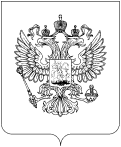 РОСКОМНАДЗОРУПРАВЛЕНИЕ ФЕДЕРАЛЬНОЙ СЛУЖБЫ ПО НАДЗОРУ В СФЕРЕ СВЯЗИ, ИНФОРМАЦИОННЫХ ТЕХНОЛОГИЙ И МАССОВЫХ КОММУНИКАЦИЙПО ПРИВОЛЖСКОМУ ФЕДЕРАЛЬНОМУ ОКРУГУВЫПИСКА ИЗ ПРОТОКОЛА«Верно»Заместитель руководителя,Председатель комиссииД.А. Апокин